ZADANIA Z FOS NA DNI 18-22.05 OD p. ASI K. Witajcie, w tym tygodniu będzie sporo o RZECZOWNIKU. Zrobimy sobie obszerne przypomnienie i dużo ćwiczeń. Ale wiem, że dacie radę ;-) Nie musicie drukować niektórych zadań, możecie przepisać do zeszytu. Najpierw rzeczownik: 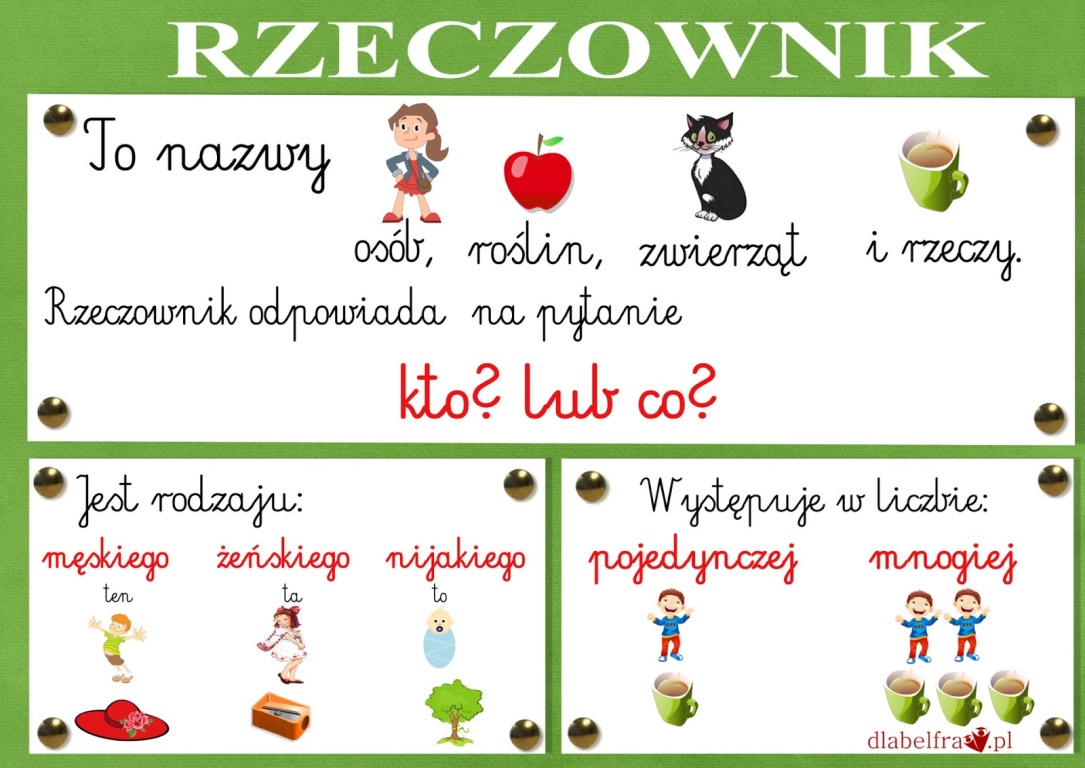 Zapisz w zeszycie: Podane rzeczowniki wpisz w odpowiednie miejsca tabelki: 						lekarz    książka    babcia       pies       kaktus       teczka        uczeń    wiewiórka     jarzębina     piórnik      Kopciuszek      mysz       róża       pantofelek    wróbel      sosna      mama      wierzba       jaskółka      ołówek      kot    tulipan      Królewicz        samochód	kredka       tata      żółw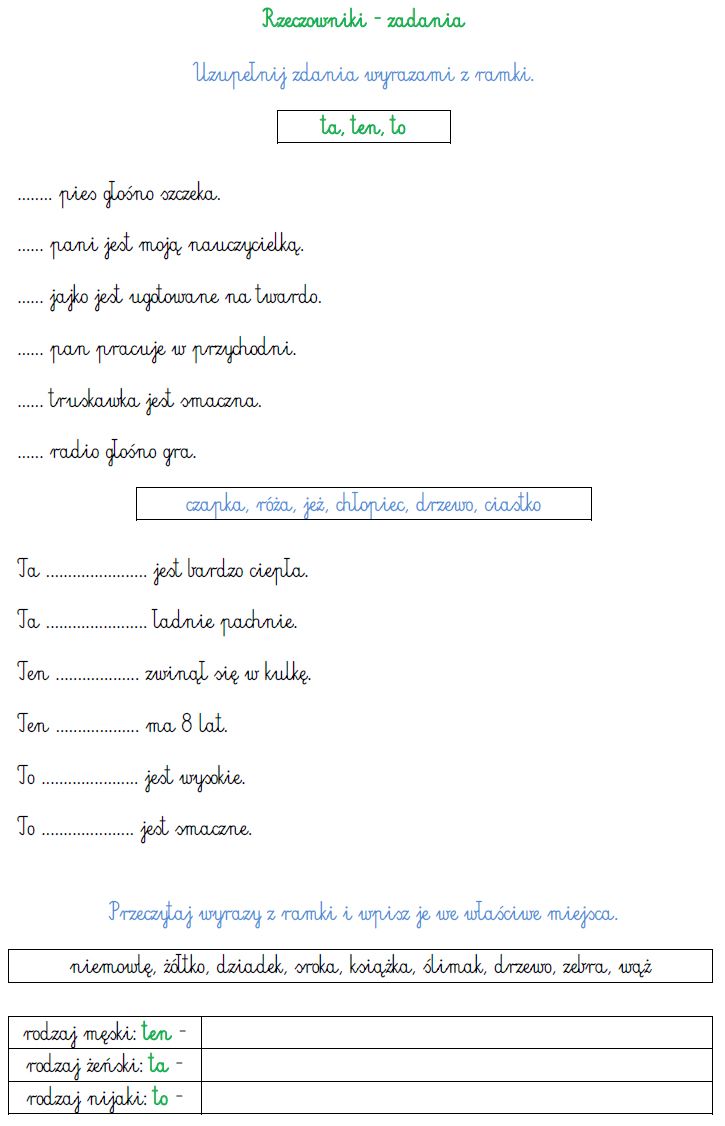 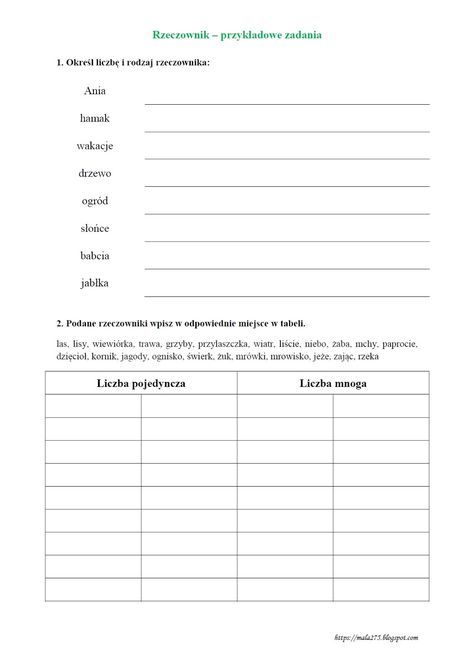 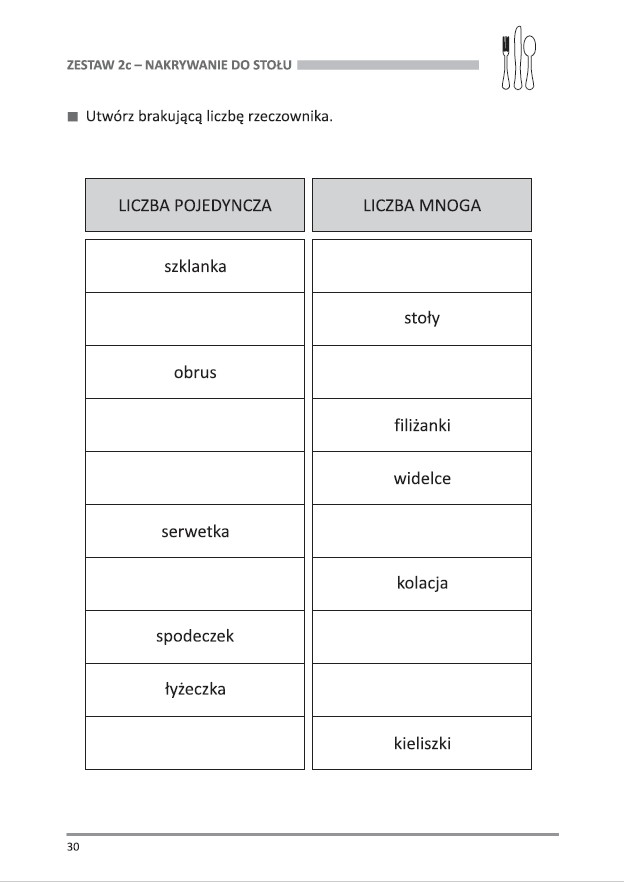 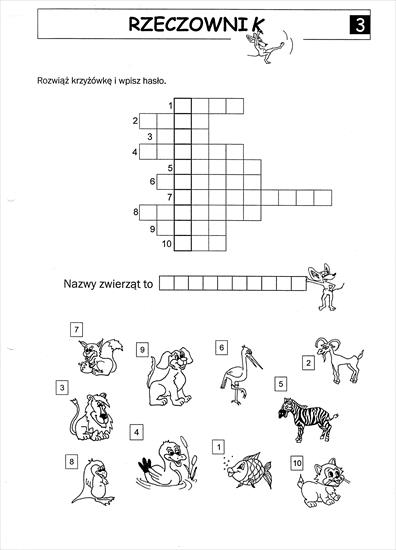 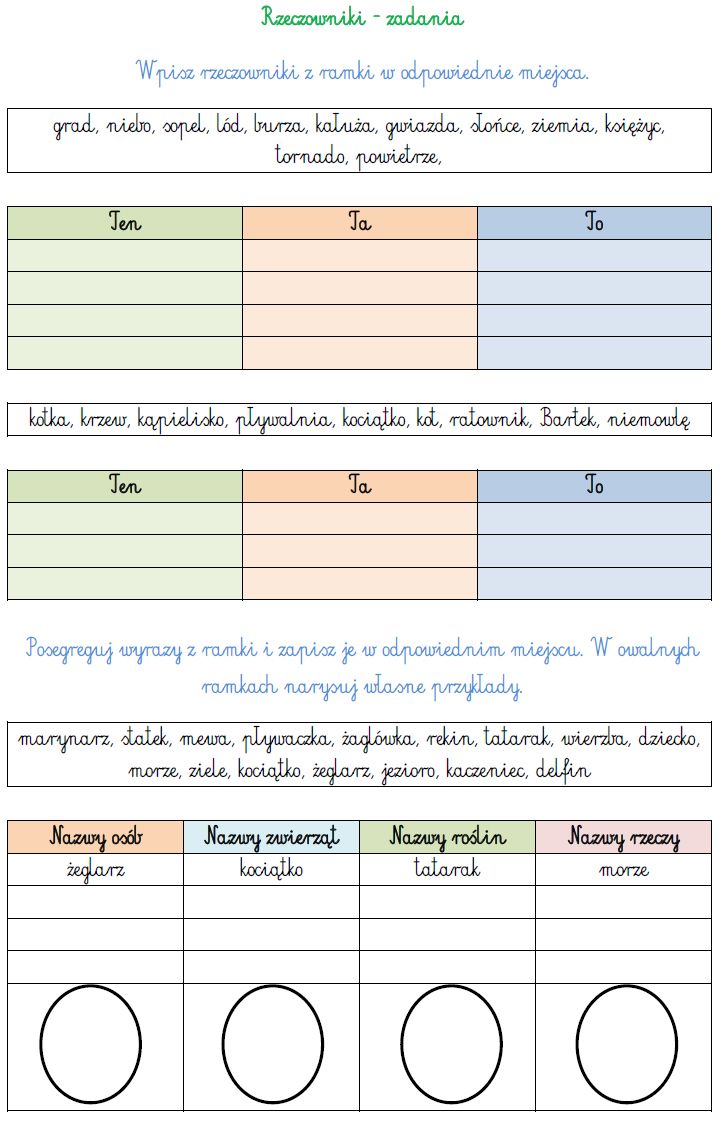 NAZWY LUDZINAZWY ZWIERZĄTNAZWY RZECZYNAZWY ROŚLIN